Школьное методическое объединение учителей экспериментально – математического цикла МБОУ «СОШ №30»г. Чебоксары на 2023-2024 учебный год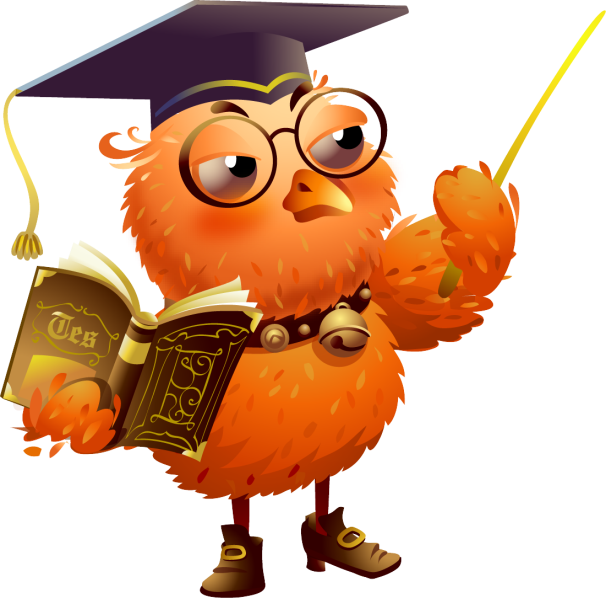 Состав ШМО:1.Сенаторова Валентина Владимировна – руководитель ШМО, учитель математики2.Григорьева Марина Геннадьевна – учитель математики3.Тореева Индира Фанисовна - учитель биологии и химии4.Таркин Николай Анатольевич – учитель математики и информатики5. Хлебнов Дмитрий Николаевич – учитель физики и информатикиПлан работышкольного методического объединения учителей экспериментально – математического цикла на 2023-2024 учебный годЦель работы МО: «Образовательная среда школы как условие и ресурс развития творческих способностей педагогов и обучающихся в условиях перехода на новые ФГОС ООО для предметов учителей ШМО экспериментально - математического цикла».Задачи работы МО:изучение и осмысление основ технологии творческого саморазвития учителя к творческому развитию учащихся с целью ее реализации в педагогической деятельности в условиях внедрения ФГОС;развитие познавательного интереса учащихся к изучаемым предметам;внедрение новых образовательных технологий в практику преподавания предметов экспериментально- математического цикла;развитие межпредметных связей;обобщение и распространение  опыта работы учителей методического объединения;повышение  качества проведения учебных занятий на основе внедрения информационных, личностно-ориентированных, здоровьесберегающих и других  технологий;выявление, обобщение и распространение положительного опыта творчески работающих учителей.Учебно-организационная работа№СодержаниеСрокиОтветственные1Обсуждение и утверждение плана работы ШМО на новый учебный годавгустРуководитель ШМО2Рассмотрение тематических планов и рабочих программ на новый учебный годавгуст Все члены ШМО3Рассмотрение программ курса платных образовательных услуг по предметамавгустВсе члены ШМО4Рассмотрение программы работы со слабоуспевающими и неуспевающими обучающимисяавгустВсе члены ШМО5Рассмотрение программы работы с одаренными обучающимисяавгустВсе члены ШМО6Организация школьных олимпиад по предметамоктябрьВсе члены ШМО7Организация дополнительных занятий по подготовке к ОГЭ В течение учебного годаУчителя,  работающие в 9 и 11  классах8Составление плана – графика подготовки к ГИА учителями ШМО экспериментально - математического цикласентябрь - октябрьУчителя,  работающие в 9 и 11 классах9Реализации Концепции развития математического образования в МБОУ «СОШ №30»В течение учебного годаРуководитель ШМО, учителя математикиИзучение и распространение передового педагогического опытаИзучение и распространение передового педагогического опытаИзучение и распространение передового педагогического опытаИзучение и распространение передового педагогического опыта1Изучение новинок учебно-методической литературы и профессиональных журналовВ течение учебного годаВсе члены ШМО2Проведение открытых уроковВ предметных декадахВсе члены ШМО3Взаимное посещение уроковВ течение учебного годаВсе члены ШМО4Организация методической копилкиВ течение учебного годаВсе члены ШМО5Выступление учителей на заседаниях ШМО, совещаниях, мастер – классы, семинарах с сообщениями из опыта работыВ течение учебного годаВсе члены ШМО6Участие в конкурсе «Лучшее школьное методическое объединение»В течение учебного годаВсе члены ШМО7Наставничество над молодыми специалистамиВ течение учебного годаВсе члены ШМО8Наставничество над студентами ЧГПУВ течение учебного годаВсе члены ШМОПовышение уровня методической подготовки учителейПовышение уровня методической подготовки учителейПовышение уровня методической подготовки учителейПовышение уровня методической подготовки учителей1Научно-исследовательская, методическая работа учителей по темам самообразованияВ течение учебного годаВсе члены ШМО2Повышение квалификации по преподаваемому  предмету учителей на курсах ЧРИО По плануВсе члены ШМО3Изучение и ознакомление с нормативными документамиВ течение учебного годаАдминистрация школы, руководитель ШМО4Посещение открытых уроков, семинаров, конференций, мастер-классовВ течение учебного годаПо графику5Участие в обучающих семинарах, вебинарах по преподаваемому предмету В течение учебного годаВсе члены ШМО6Повышение функциональной грамотности среди обучающихсяВ течение учебного годаВсе члены ШМО7Повышение финансовой грамотности среди обучающихсяВ течение учебного годаВсе члены ШМОКонтроль качества обученияКонтроль качества обученияКонтроль качества обученияКонтроль качества обучения1Проведение входных контрольных тестирований по предметамсентябрьВсе члены ШМО2Проведение срезов знаний по математике в 5-х классахсентябрьУчителя, работающие в 5-х классах3Проведение административных контрольных работ за 1-ое полугодие в 5-11 классахПо плануВсе члены ШМО4Проведение контрольных работВ течение учебного годаВсе члены ШМО5Проведение пробных экзаменов по предметам математика, информатика, физика, биология и химия в 9А, 9Би 11А классахВ течение учебного годаВсе члены ШМО6Организация работы со слабоуспевающими и одаренными детьмиВ течение учебного годаВсе члены ШМО7Проведение итоговых контрольных тестирований по предметамАпрель- майВсе члены ШМО8Проведение Всероссийских проверочных работ в 5-9 классахПо плануВсе члены ШМО9Организовать и проводить не реже одного раза в четверти экзамены в форме ЕГЭ и ОГЭ по математике, не реже одного раза в полугодии по предметам по выбору (в соответствии с утвержденным графиком).По плануВсе члены ШМО10Результаты пробных экзаменов довести до родителей обучающихся 9-11-х классов 2022-2023 учебного года на родительских собраниях.По плануВсе члены ШМОВнеурочная работаВнеурочная работаВнеурочная работаВнеурочная работа1Подготовка к олимпиадам, к конкурсам, к научно-практическим конференциям школьного, муниципального, республиканского, всероссийского, международного уровнейВ течение учебного годаВсе члены ШМО2Участие в олимпиадах,  в конкурсах,  в соревнованиях,  в конференциях,  в внеклассных мероприятиях школьного, районного, муниципального, всероссийского, международного уровнейВ течение учебного годаВсе члены ШМО3Проведение устных журналов к памятным датамВ течение учебного годаВсе члены ШМО4Выпуск стенгазет, буклетов, оформление стендовВ течение учебного годаВсе члены ШМО5Предметная декадаПо плануВсе члены ШМО6Исследовательская  и проектная деятельностьВ течение учебного годаВсе члены ШМО7Волонтерская деятельностьВ течение учебного годаДорохова Л. В., Тореева И.Ф.8 Участие в профессиональных конкурсах, проводимых в соответствии с приказами Министерства просвещения России или Минобразования ЧувашииПо плануВсе члены ШМО